Name_________________________________________________________________________ Block___________The Crossing – Battle of Trenton Significance Guided Notes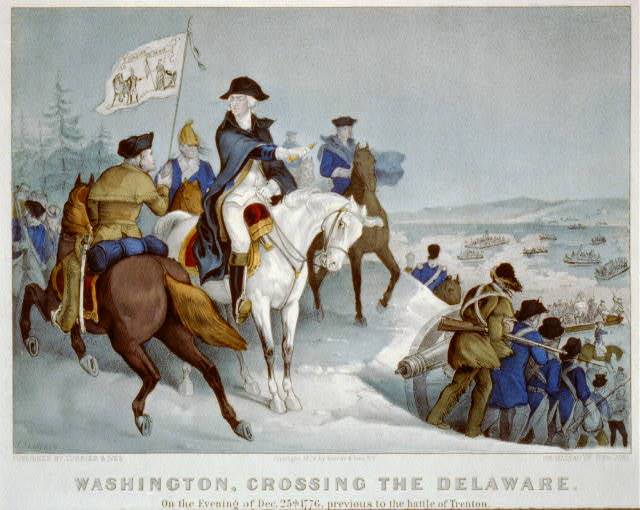 The Battle of TrentonThe ______________ suffered 4 wounded casualties. It is said that in addition, two American soldiers froze to death on the march from the river crossingThe __________________ suffered 20 killed and around 100 wounded. ______________ were capturedWashington’s troops cross the ____________________________  at night, surprising the German Hessian mercenaries (hired soldiers)Americans win an inspiring __________________The Battle of Trenton: SignificanceChanged the ____________________ of the warWashington (in danger of losing his command for his early failures) was now a _______________!Given more power by ____________________New wave of enlistments beganContinental Army got what it desperately needed! (took a large store of needed _________________ including 6 Hessian cannons)The Battle of Trenton demonstrated that:An army of poorly trained colonists, ill-clothed,   ill-supplied and poorly armed colonists could  beat the best soldiers the _________________________  had to offerWashington was a resourceful general who planned a strategy in which his soldiers outnumbered and ________________ the HessiansThe Americans had a chance to __________ the war!!The Battle of Trenton: SignificanceIn summaryVictory saved the _________________________  and boosted morale________________ win an inspiring victory  Extra Notes:  